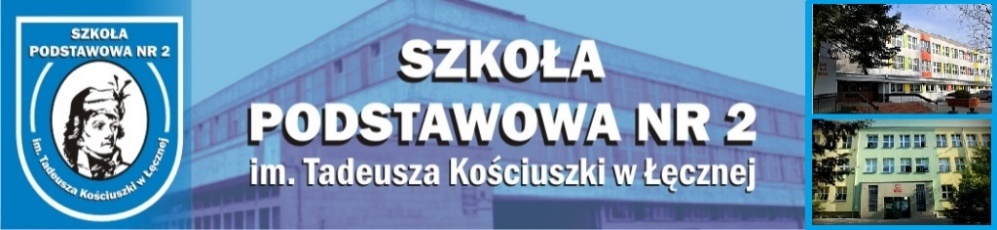 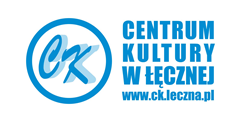 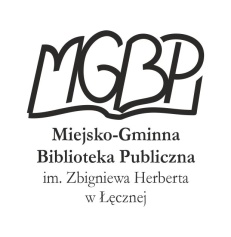 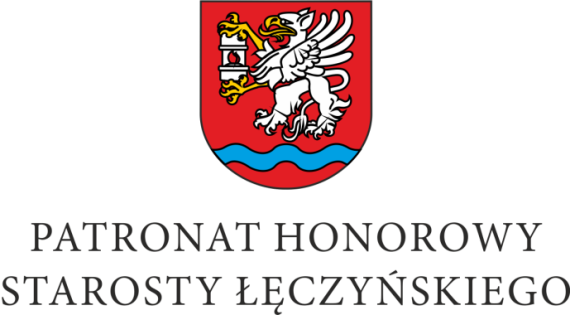 REGULAMINII Powiatowego Konkursu Plastyczno-JęzykowegoIDIOMY W OBRAZACH Konkurs adresowany jest do uczniów szkół podstawowych klas VII – VIII z terenu powiatu łęczyńskiego, uczących się języka angielskiego i niemieckiego.Termin składania prac upływa 31 marca 2023 r.Cele konkursu:wzbudzenie zainteresowania nauką języka angielskiego i niemieckiego na poziomie ponadpodstawowym,poszerzenie i utrwalenie wśród uczniów słownictwa z zakresu języka angielskiegoi niemieckiego,pobudzanie uczniów do kreatywności i twórczości,rozwijanie uzdolnień plastycznych,zachęcanie do pozytywnej rywalizacji i rozwijania swoich ambicji.Postanowienia ogólne:Organizatorami konkursu są:Szkoła Podstawowa nr 2 im. Tadeusza Kościuszki w Łęcznej  oraz Centrum Kultury w Łęcznej we współpracy z: Miejsko-Gminną Biblioteką Publiczną im. Zbigniewa Herberta w Łęcznej,Łęczyńskim Stowarzyszeniem Twórców Kultury i Sztuki PLAMA,Wydawnictwami językowymi Macmillan Education i Klett Polska.Zadanie konkursowe polega na zaprezentowaniu idiomów języka angielskiego lub niemieckiego w formie ilustracji, zgodnie z przypisaną do danej kategorii tematyką. Prace będą oceniane w dwóch kategoriach wiekowych:Kategoria uczniowie klas VIIKategoria uczniowie klas VIIITematyka idiomów:A) klasy VII - ZWIERZĘTAB) klasy VIII - CZĘŚCI CIAŁAWarunki uczestnictwa:Do udziału w konkursie uprawnia wysłanie pocztą lub dostarczenie prac konkursowych,wykonanych zgodnie z zaproponowaną tematyką do dnia 31 marca 2023 r. na adres: Szkoła Podstawowa nr 2 im. Tadeusza Kościuszki w Łęcznej, ul. Piłsudskiego 12, 21-010 Łęczna.Na odwrocie pracy należy przykleić wypełniony załącznik do regulaminu (z danymi osobowymi i niezbędnymi zgodami rodziców). Prace dostarczone po terminie nie będą brały udziału w konkursie.Każda Szkoła może zgłosić nieograniczoną ilość prac. Każdy uczestnik konkursu może przygotować maksymalnie dwie prace pod warunkiem, że przedstawiają idiomy z różnych języków. Prace muszą być wykonane samodzielnie, adekwatnie do własnych umiejętności. Kryteria szczegółowe:Prace powinny być wykonane w formacie A3 (w poziomie lub w pionie), dowolną techniką plastyczną płaską (malarską, rysunkową, grafiką, wydzieranką, bez gotowych zakupionych, elementów, bez elementów sypkich i wypukłych, gdyż przewidziana jest wystawa prac konkursowych w ramach za szybą). Uczestnik konkursu ilustruje podany idiom w języku angielskim lub niemieckim. Idiom w danym języku z tłumaczeniem na język polski należy umieścić na odwrocie pracy.Zasady przyznawania nagród:•Prace oceniać będzie komisja konkursowa powołana w Centrum Kultury w Łęcznej (plastyk, bibliotekarz, nauczyciel języka angielskiego, nauczyciel języka niemieckiego). •W ocenie prac będzie brana pod uwagę trafność prezentacji słowa, oryginalność, pomysłowość oraz walory estetyczne obrazów.• Nagrody rzeczowe otrzymają laureaci konkursu.•Ogłoszenie wyników i wręczenie nagród odbędzie się w maju 2023 roku.•Decyzje jury są ostateczne.Postanowienia końcowe:1. Osoby biorące udział w konkursie, dostarczając prace zgodnie z regulaminem udzielają organizatorowi prawa do korzystania z pracy konkursowej w zakresie działań marketingowych i promocyjnych (np.: strona internetowa, lokalna prasa) oraz zorganizowania wystawy prac.2. Biorąc udział w konkursie, uczestnik oświadcza, że projekt dostarczony przez niego jest wynikiem jego własnej twórczości i nie narusza praw autorskich oraz jakichkolwiek innych praw osób trzecich, a także nie był nigdy wcześniej publikowany.3. Biorąc udział w konkursie uczestnik wyraża zgodę na:a. wykorzystanie pracy konkursowej do organizacji wystaw, publikowanie i powielanie projektu,b. przetwarzanie danych osobowych na potrzeby konkursu oraz publikowanie danych osobowych uczestnika na stronie internetowej Organizatorów.4. Biorąc udział w konkursie uczestnik oświadcza, że zapoznał się z regulaminem oraz akceptuje jego treść.5. Treść regulaminu jest dostępna na stronie internetowej organizatora www.sp2leczna.pl, www.ck.leczna.pl.6. Wystawa nagrodzonych prac i uroczystość wręczenia nagród odbędzie się w maju 2023.SZCZEGÓŁOWYCH INFORMACJI O KONKURSIE UDZIELAJĄ:Iwona Sochacka - nauczyciel języka niemieckiego (iwonasochacka@sp2leczna.pl), tel. 508 176 123Małgorzata Brodzisz – nauczyciel języka angielskiego (malgorzatabrodzisz@sp2leczna.pl) tel. 886 269 966